ПРОЄКТНачальникСлужби у справах дітей та сім`ї Гребінківської селищної радиАнастасія Анашкіна-Вітченко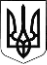 ГРЕБІНКІВСЬКА СЕЛИЩНА РАДАБілоцерківського району Київської областіVIII скликанняВИКОНАВЧИЙ КОМІТЕТРІШЕННЯвід __________2024 року                  смт  Гребінки                           № ________Про встановлення опікита призначення опікуна над малолітнім Хххххх Ххххххх Хххххххх,хх.хх.хххх року народження Розглянувши подання Служби у справах дітей та сім’ї Гребінківської селищної ради від 24.01.2024 року № 23 «Про встановлення опіки та призначення опікуна над малолітнім ХХХХХХ Хххххх Хххххх, хх.хх.хххх року народження», який перебуває на первинному обліку Служби у справах дітей та сім’ї Гребінківської селищної ради та має статус дитини, позбавленої батьківського піклування, відповідно до рішення виконавчого комітету Гребінківської селищної ради від 12.04.2023 р. № 89/5 «Про надання статусу дитини, позбавленої батьківського піклування Хххххх Ххххх Ххххххх, хх.хх.хххх року народження», на підставі рішення Васильківського міськрайонного суду про позбавлення матері батьківських прав відносно малолітнього Ххххххх Ххххх Хххххх, хх.хх.хххх р.н., справа № 362/6564/21 від 24.11.2022 р., а також Повного витягу з Державного реєстру актів цивільного стану громадян щодо актового запису про народження № 00033960518 від 01.12.2021 р., де відомості про батька дитини зазначені відповідно до частини першої статті 135 Сімейного кодексу України, керуючись ст.5 Закону України «Про забезпечення організаційно-правових умов соціального захисту дітей-сиріт та дітей, позбавлених батьківського піклування», п.п. 22,23,24,35,42 постанови Кабінету Міністрів України від 24.09.2008 №866 «Провадження органами опіки та піклування діяльності, пов’язаної із захистом прав дитини» (зі змінами), враховуючи заяву громадянки Хххххх Хххххх Хххххх, хх.хх.хххх р.н., висновок Служби у справах дітей та сім’ї Гребінківської селищної ради про можливість громадянки Хххххх Ххххх Хххххх бути потенційним кандидатом в опікуни/піклувальники, та поданих нею документів, а також рекомендації комісії з питань захисту прав дитини при виконавчому комітеті Гребінківської селищної ради, та враховуючи інтереси малолітнього Ххххххх Хххххх Ххххххх, хх.хх.хххх р.н., виконавчий комітет Гребінківської селищної ради, як орган опіки та піклування, ВИРІШИВ: Встановити опіку та призначити опікуном над малолітнім Хххххх  Хххххх Хххххх, хх.хх.хххх р.н., громадянку Хххххх Ххххх Хххххх, хх.хх.хххх р.н., яка проживає за адресою: вул. Хххххх, буд. хх, кв. ххх, м. Київ.Відповідальність за життя, здоров’я, фізичний і психічний розвиток малолітнього Хххххх Ххххх Ххххх, хх.хх.хххх р.н., покласти на опікуна, а саме Хххххх Хххххх Ххххх, хх.хх.хххх р.н.Матеріали справи, на підставі яких прийнято це рішення, зберігаються у службі у справах дітей та сім`ї Гребінківської селищної ради.Керуючому справами (секретарю) виконавчого комітету Гребінківської селищної ради ТИХОНЕНКО Олені Володимирівні, забезпечити розміщення даного рішення на офіційному веб-сайті Гребінківської селищної ради.Контроль за виконанням даного рішення покласти на заступника селищного голови ВОЛОЩУКА Олександра Едуардовича.Селищний голова                                        Роман ЗАСУХА